ҠАРАР			                            ПОСТАНОВЛЕНИЕ« 09»   Август  2022 й.                      №  23                      «09»  Августа 2022 г.О внесении изменений в Положение о комиссии по соблюдению требований к служебному поведению муниципальных служащих и урегулированию конфликта интересов в Администрации сельского поселения Акбарисовский сельсовет  муниципального района Шаранский район Республики БашкортостанВ соответствии с Федеральным законом от 2 марта 2007 года № 25-ФЗ «О муниципальной службе в Российской Федерации», Федеральным законом  от 25 декабря 2008 года № 273-ФЗ «О противодействии коррупции», Законом Республики Башкортостан от 16 июля 2007 года № 453-з                  «О муниципальной службе в Республике Башкортостан», Указом Президента Республики Башкортостан от 19 августа 2010 года № УП-498 «О комиссиях по соблюдению требований к служебному поведению государственных гражданских служащих Республики Башкортостан и урегулированию конфликта интересов», ПОСТАНОВЛЯЮ:Внести следующие изменения в Положение о комиссии по соблюдению требований к служебному поведению муниципальных служащих и урегулированию конфликта интересов в Администрации сельского поселения Акбарисовский сельсовет муниципального района Шаранский район Республики Башкортостан, утверждённое постановлением Администрации сельского поселения Акбарисовский сельсовет муниципального района Шаранский район Республики Башкортостан от 19 апреля 2018 года № 16 «Об утверждении Положения о комиссии по соблюдению требований к служебному поведению муниципальных служащих и урегулированию конфликта интересов в Администрации сельского поселения Акбарисовский сельсовет  муниципального района Шаранский район Республики Башкортостан» (далее - Положение):Пункт 6 Положения дополнить подпунктом «д» следующего содержания:«д) представитель органа Республики Башкортостан по профилактике коррупционных и иных правонарушений (по согласованию).».Пункт 7 Положения дополнить подпунктом «г» следующего содержания:«г) представители научных организаций и образовательных организаций среднего профессионального образования, высшего образования, дополнительного профессионального образования, деятельность которых связана с муниципальной службой.».Опубликовать настоящее постановление на официальном сайте сельского поселения Акбарисовский сельсовет муниципального района Шаранский район Республики Башкортостан.Контроль за исполнением настоящего постановления возложить на  управляющего делами Фахрисламову Г.М.Глава сельского поселения                                                      Р.Г.ЯгудинБашкортостан РеспубликаһыныңШаран районымуниципаль районыныңАкбарыс ауыл Советыауыл биләмәһе ХакимиәтеАкбарыс ауылы, Мәктәп урамы, 2 тел.(34769) 2-33-87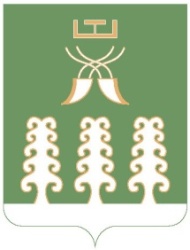 Администрация сельского поселенияАкбарисовский сельсоветмуниципального районаШаранский районРеспублики Башкортостанс. Акбарисово, ул.Школьная,2 тел.(34769) 2-33-87